BUSINESS CONTINUITY PLANTEMPL ATEDon’t let a natural disaster put you out of business. This guide will help you develop a Business Continuity Plan and minimise the disruption to your business during and following severe weather, bushfres and foods.13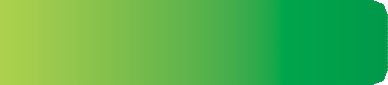 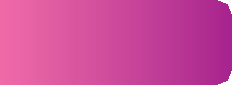 Developing a Business Continuity Plan	4Incident Response Plan	13Immediate Response Checklist	135	Evacuation Procedures	14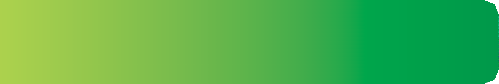 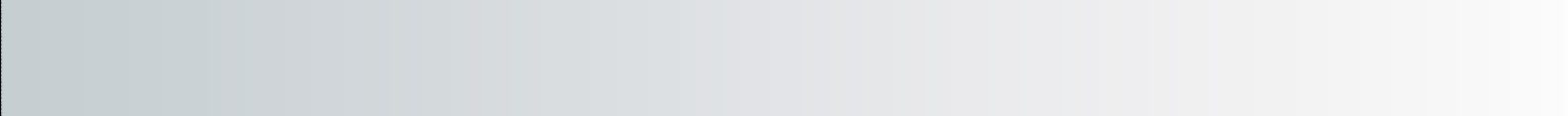 Distribution List	5References and related documents	56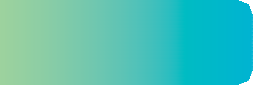 Executive Summary (optional)	6Objectives	6Glossary	67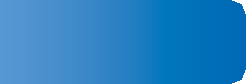 Risk Management Planning	7Risk Management Plan	7Insurance	8Data security and backup strategy	89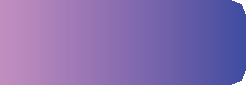 Business Impact Analysis	9Business Impact Analysis	12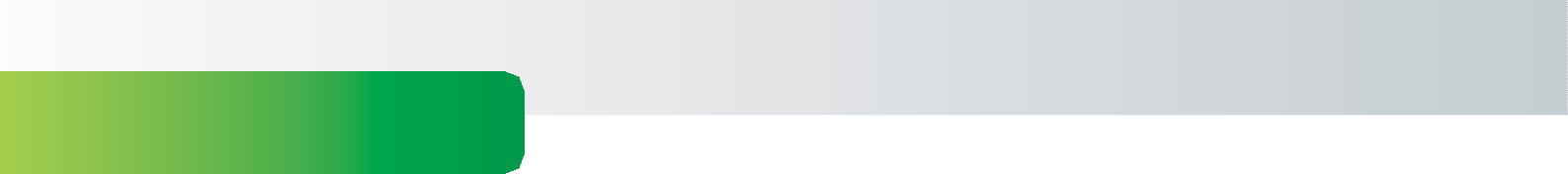 The purpose of developing a Business Continuity Plan is to ensure the continuation of your business during and following any critical incident that should result in disruption to your normal operational capability.This guide will assist you to undertake a Risk Management Plan and Business Impact Analysis, and create Incident Response and Recovery Plans for your business. If you require further support with continuity planning you may choose to contact a business continuity consultant.Developing a Business Continuity PlanThis template incorporates the Prevention, Preparedness, Response and Recovery (PPRR) framework. Each of the four key elements is represented in the Business Continuity Planning Process.Prevention – Risk Management planning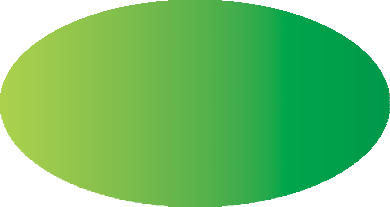 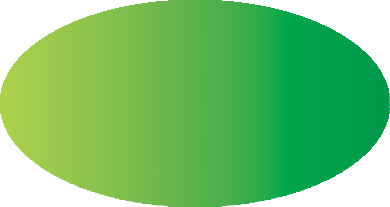 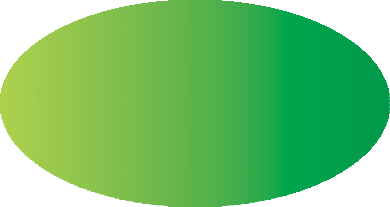 Incorporates the Prevention element that identifies and manages the likelihood and/or effects of risk associated with an incident.Preparedness – Business Impact AnalysisIncorporates the Preparedness element that identifies and prioritises the key activities of a business that may be adversely affected by any disruptions.Response – Incident Response planningIncorporates the Response element and outlines immediate actions taken to respond to an incident in terms of containment, control and minimising impacts.Recovery – Recovery planningIncorporates the Recovery element that outlines actions taken to recover from an incident in order to minimise disruption and recovery times.We have also included a section titled Rehearse, Maintain and Review, which encourages you to test, regularly review and update your Business Continuity Plan to ensure that your staff are familiar with it, and that it reflects your changing business needs. Business operators should use the following template as a guide to developing a Business Continuity Plan. Customise it to suit your business needs. The white text in the grey box is there to guide you and can be deleted after you have completed the template. Remember to save your document.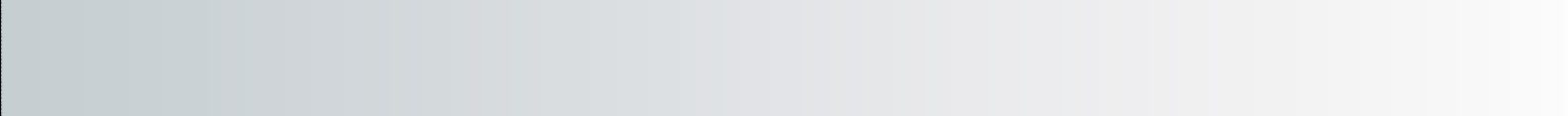 Type your business name in the box belowBusiness Continuity PlanDate:Distribution ListReferences and related documents  Include all documents that have a bearing on your Business Continuity Plan.	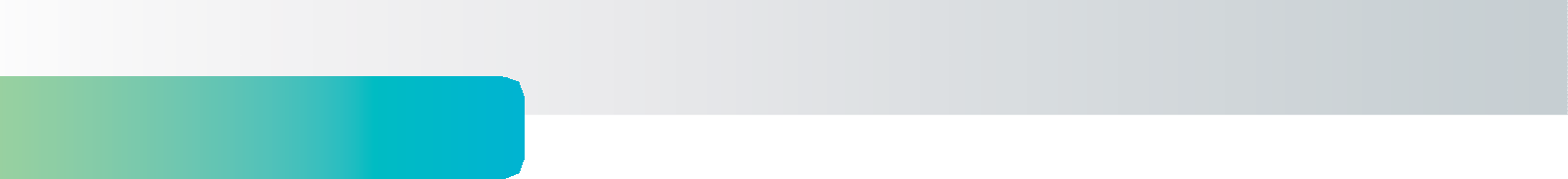 Executive Summary (optional)ObjectivesThe objectives of this plan are to:Undertake risk management assessmentDefine and prioritise your critical business functionsDetail your immediate response to a critical incidentDetail strategies and actions to be taken to enable you to stay in businessReview and update this plan on a regular basisGlossaryRisk Management PlanningThe questions to ask yourself are:What could cause an impact?How serious would that impact be?What is the likelihood of this occurring?Can it be reduced or eliminated?  An example is provided in the following table for you.	Risk Management PlanPrepared by	Date:Reviewed by	Date:Key:VH = Very High	H = High	M = Medium	L = LowInsuranceData security and backup strategyBusiness Impact AnalysisYou need to identify:Your critical business activitiesWhat the impact to your business would be in the event of a disruptionHow long your business could survive without performing this activityIn the following table, list the business activities that must be performed to ensure your business continues to operate effectively. Eg. Production services. If you have a number of business units/ departments, complete one table for each.For each business activity listed above, complete the following: Business Activity Name: Business Activity Description:   Description example: production of customised widgets for individual customer orders.	What are the losses if this business activity could not be provided?Loss of Revenue: ($7,500 per week) Increased Costs: ($N/A)Staffing: (Production staff numbers will need to be reduced)Product/service: (Number of widgets available for sale will be reduced until production resumes) Fines or penalties due to missed deadlines: (N/A)Legal liability, personal damage, public harm: (N/A)Loss of goodwill, public image: (Will occur if unable to meet current client orders) Comments:  Comment example: current stocks will meet demands for up to 2 weeks.	For what maximum amount of time could this business activity be unavailable (either 100% or partial) before the losses would occur?hrs days weeks monthsComments:Does this activity depend on any outside services or products for its successful completion?   NO   YES – If yes, check one of the following: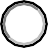   Sole Supplier  Major Supplier Many Alternate Suppliers Comments:On a scale of 1 to 5 (1 being the Most Important, 5 being the Least Important), where would this business activity fall in terms of being important to the operation of your department or business?1	2	3	4	5Comments:  Comment example: Widgets production is the primary activity of the business.	Completed By:	Date:Business Impact Analysis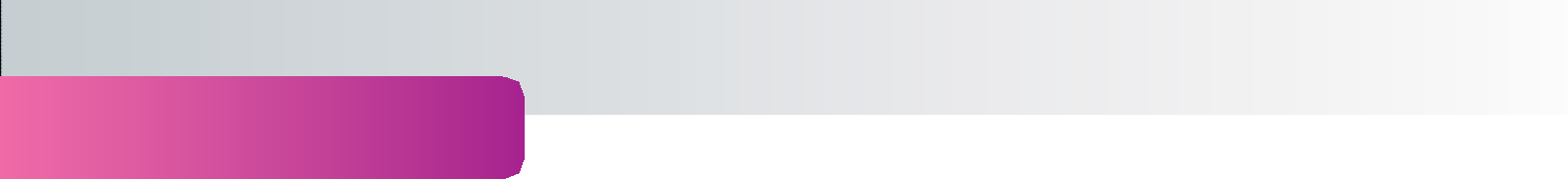 Incident Response PlanImmediate Response ChecklistEvacuation ProceduresThe objective of an evacuation plan is to provide a set of procedures to be used by site occupants in the event of a critical incident. You should:Start with a floor plan of the siteClearly identify the location of emergency exitsDevelop strategies for providing assistance to persons with disabilitiesMake sure that everyone knows what to do if evacuation is necessarySelect and indicate a meeting place (evacuation point) away from the siteTest the plan on a regular basisEmergency kitItems that you may wish to include are:Documents:Business Continuity Plan – your plan to recover your business or organisation in the event of a critical incidentList of employees with contact details – include home and mobile numbers, and even e-mail addresses. You may also wish to include next-of-kin contact detailsLists of customer and supplier detailsContact details for emergency servicesContact details for utility companiesBuilding site plan (this could help in a salvage effort), including location of gas, electricity and water shut off pointsEvacuation planLatest stock and equipment inventoryInsurance company detailsFinancial and banking informationEngineering plans and drawingsProduct lists and specificationsFormulas and trade secretsLocal authority contact detailsHeaded stationery and company seals and documentsEquipment:Computer back-up tapes/disks/USB memory sticks or flash drivesSpare keys/security codesTorch and spare batteriesHazard and cordon tapeMessage pads and flip chartMarker pens (for temporary signs)General stationery (pens, paper, etc)Mobile telephone with credit available, plus chargerDust and toxic fume masksDisposable camera (useful for recording evidence in an insurance claim)Roles and ResponsibilitiesKey Contact SheetContact List – InternalContact List – ExternalEvent Log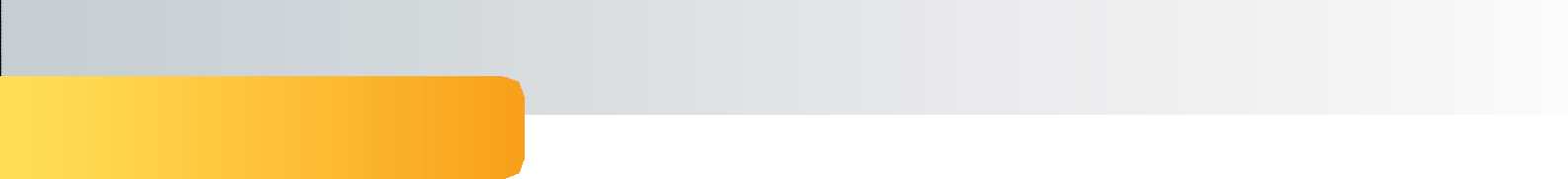 RecoveryYou should complete this table with the intention of supporting recovery in ‘worst case’ scenarios. It can then be modified according to the degree of loss to your business. The recovery process includes:Developing strategies to recover your business activities in the quickest possible timeIdentifying resources required to recover your operationsDocumenting your previously identified RTO’sListing the person/s who have responsibility for each task and the expected completion date  An example is provided for you in the table following.	Recovery PlanIncident Recovery Checklist  You will need to customise this list to include information specific to your business.	Recovery contacts  Include all of the organisations/people that will be essential to the recovery of your business.	Insurance claims  What insurance policies have you claimed for?	Market assessment  List any areas of you market that have changed due to the incident.	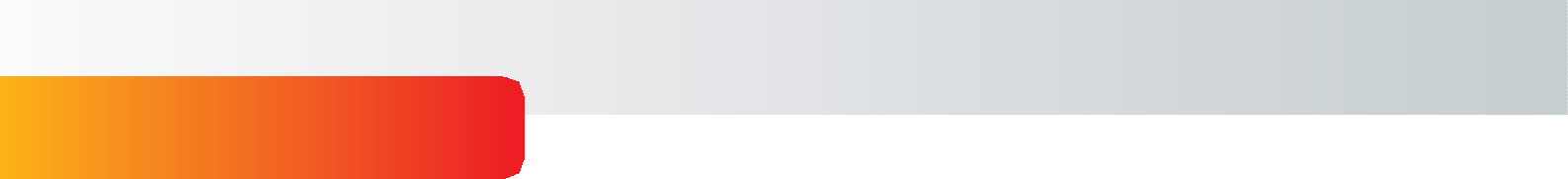 Rehearse, Maintain and ReviewThe following points may help:A training schedule should be prepared for all people who may be involved in an emergency at the site.Pay attention to staff changesIt is best to use staff titles rather than namesIf you change your organisational structure or suppliers/contractors this should be amended in your planAfter an event it is important to review the performance of the plan, highlighting what was handled well and what could be improved upon next timeTraining schedule  Record details of your training schedule in the table below:	Review schedule  Record details of your review schedule in the table below:	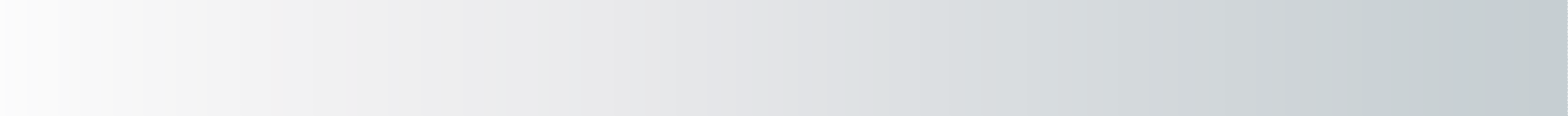 NotesCopy NumberNameLocation001002003004005006Document TitleBusiness Continuity PlanningA process that helps develop a plan document to manage the risks to a business, ensuring that it can operate to the extent required in the event of a crisis/disaster.Business Continuity PlanA document containing all of the information required to ensure that your business is able to resume critical business activities should a crisis/disaster occur.Business Impact AnalysisThe process of gathering information to determine basic recovery requirements for your key business activities in the event of a crisis/disaster.Key business activitiesThose activities essential to deliver outputs and achievement of business objectives.Recovery Time Objective (RTO)The time from which you declare a crisis/disaster to the time that the critical business functions must be fully operational in order to avoid serious financial loss.ResourcesThe means that support delivery of an identifiable output and/or result. Resources may be money, physical assets, or most importantly, people.Risk ManagementIs the process of defining and analysing risks, and then deciding on the appropriate course of action in order to minimise these risks, whilst still achieving business goals.Risk Description:LikelihoodImpactPriorityPreventative ActionContingency PlansInterruption to production processesBreakdown of key plant and equipmentDamage to plant and equipment (e.g. fire)LVHHEnsure adequate insurance cover in place including business interruption and general propertySet up agreement with suitable supplier for 24 hour repairs and replacement for key plant and equipmentSource alternative production site (if location and equipment have been damaged)Immediate access to personal resources whilst waiting for insurance paymentsBurglaryHHHEnsure adequate insurance cover in place including business interruption and general property including theftInstall alarm and video surveillance cameraKeep a list of sources for replacement property/ equipmentInsurance typePolicy coveragePolicy exclusionsInsurance company and contactLast review datePayments dueBusiness InterruptionBusiness interruption due to:fire flood theftterrorism tsunami landslideXYZ Insurance, A Person	Ph: 07 3000000000/00/00Amount you pay and frequency. e.g. monthly, yearlyData for backupFrequency of backupBackup media/ servicePerson responsibleBackup procedure stepsCustomer databaseWeeklyExternal hard driveA PersonRemove external drive from fire safeCopy data from Customer databaseReturn external drive to fire safeBUSINESS ACTIVITY NAMEBUSINESS ACTIVITY NAME1234ActivityDescriptionPriorityOutcomeLosses occurProduction servicesProduction of customised widgets for individual customer orders.HighReduced $7,500 revenue per weekBuild up of stock and inventory related to slow down in orders for design and production servicesCustomers will source alternate suppliersUnable to meet business overheads eg rent, staff wagesPotential job losses (after 2 weeks)2 weeksIncident ResponseActions takenHave you:Assessed the severity of the incident?Evacuated the site if necessary?Accounted for everyone?Identified any injuries to persons?Contacted Emergency Services?Implemented your Incident Response Plan?Started an Event Log?Activated staff members and resources?Appointed a spokesperson?Gained more information as a priority?Briefed team members on incident?Allocated specific roles and responsibilities?Identified any damage?Identified critical activities that have been disrupted?Kept staff informed?Contacted key stakeholders?Understood and complied with any regulatory/ compliance requirements?Initiated media/public relations response?RoleDesignated employee name and contactAlternate name/contactTeam LeaderName:Contact number:Name:Contact number:Emergency Responsibilities:Ensure the Business Continuity Plan has been activatedOversee smooth implementation of the response and recovery section of the planDetermine the need for and activate the use of an alternate operation site and other continuity tasksCommunicate with key stakeholders as neededProvide important information to the Communication Officer for distributionKeep key staff apprised of any changes to situationEmergency Responsibilities:Ensure the Business Continuity Plan has been activatedOversee smooth implementation of the response and recovery section of the planDetermine the need for and activate the use of an alternate operation site and other continuity tasksCommunicate with key stakeholders as neededProvide important information to the Communication Officer for distributionKeep key staff apprised of any changes to situationEmergency Responsibilities:Ensure the Business Continuity Plan has been activatedOversee smooth implementation of the response and recovery section of the planDetermine the need for and activate the use of an alternate operation site and other continuity tasksCommunicate with key stakeholders as neededProvide important information to the Communication Officer for distributionKeep key staff apprised of any changes to situationRole	Designated employee name and contact	Alternate name/contactRole	Designated employee name and contact	Alternate name/contactRole	Designated employee name and contact	Alternate name/contactEmergency Responsibilities:Emergency Responsibilities:Emergency Responsibilities:Emergency Responsibilities:Emergency Responsibilities:Emergency Responsibilities:Emergency Responsibilities:Emergency Responsibilities:Emergency Responsibilities:PersonContact number/sEmailResponsibilitiesBill Smith0400 000 000Bill.Smith@widgets.net.auBC Team LeaderKey contactsContact number/sPoliceEmergency ServicesAmbulanceMedicalSecurityInsurance companySuppliersWater and SewerageGasElectricityTelephoneDateTimeInformation / Decisions / ActionsInitials0/0/00900 hrsActivate Business Continuity PlanTLActivitiesPrevention/Recovery/ActionOutcomesObjectiveResponsibilityCompletedProduction Services - haltedRe-assess financial position of business including cash flows due to loss of revenue to meet minimal overheadsMinimise overheads – review expenses and develop plan of action to reduce fixed and variable overheads include reduction of casual and permanent staff hoursNegotiate with suppliers to prevent build-up of materials and reduce costsSource alternative production siteDiversify product range and services offered e.g. repairs and restorationPut aside cash reserves to cover costsReduce costs where ableResearch new products and servicesIdentify alternative production site2 weeksBusiness owner/ operator0/0/0Activities	Prevention/Recovery/Action	Outcomes	Objective	Responsibility	CompletedActivities	Prevention/Recovery/Action	Outcomes	Objective	Responsibility	CompletedActivities	Prevention/Recovery/Action	Outcomes	Objective	Responsibility	CompletedActivities	Prevention/Recovery/Action	Outcomes	Objective	Responsibility	CompletedActivities	Prevention/Recovery/Action	Outcomes	Objective	Responsibility	CompletedActivities	Prevention/Recovery/Action	Outcomes	Objective	Responsibility	CompletedIncident ResponseActionsNow that the crisis is over have you:Refocused efforts towards recovery?Deactivated staff members and resources as necessary?Continued to gather information about the situation as if effects you?Assessed your current financial position?Reviewed cash requirements to restore operations?Contacted your insurance broker/company?Developed financial goals and timeframes for recovery?Kept staff informed?Lept key stakeholders informed?Identified information requirements and sourced the information?Set priorities and recovery options?Updated the Recovery Plan?Captured lessons learnt from your individual, team and business recovery?Contact TypeOrganisation NameContactTitlePhone/Mobile numberInsuranceTelephone/internet services providerBank/building societySupplier (main)Supplier (backup)AccountantLawyerDEEDI Regional Development OfficerInsurance companyDateDetails of claimFollow-up actionsABC Insurance00/00/00Enter details of claim and contact personActions required by the insurer to process claim, eg photos, damage estimatesMarket changesImpact to businessBusiness optionsWhat has changed in the market?What impact will the market changes have on your business?How can your business adapt to suit these new market conditions?Training DateTraining typeComments0/0/0Evacuation drillAll personnel evacuated and accounted for within acceptable timeframe.Review dateReason for reviewChanges made0/0/0New personnel in new rolesPlan updated to reflect changes to roles and responsibilities